External Evaluation Committee (EEC)Guidelines on content and structure of the reportThe ΕEC based on the external evaluation report (Doc.300.3.1) and the Higher Education Institution’s response (Doc.300.3.2), must justify whether actions have been taken in improving the quality of the department in each assessment area.Department’s academic profile and orientationEEC’s comments on the external evaluation reportHEI’s responseEEC’s final recommendations and commentsIn case of incompatibility, provide information on whether actions have been taken on the following:Coherence and compatibility among programmes of study offered by the Department.Coherence and compatibility among Departments within the School/Faculty (to which the Department under evaluation belongs)Quality AssuranceEEC’s comments on the external evaluation reportHEI’s responseEEC’s final recommendations and commentsAdministrationEEC’s comments on the external evaluation reportHEI’s responseEEC’s final recommendations and commentsLearning and TeachingEEC’s comments on the external evaluation reportHEI’s responseEEC’s final recommendations and commentsTeaching StaffEEC’s comments on the external evaluation reportHEI’s responseEEC’s final recommendations and commentsResearchEEC’s comments on the external evaluation reportHEI’s responseEEC’s final recommendations and commentsResourcesEEC’s comments on the external evaluation reportHEI’s responseEEC’s final recommendations and commentsConclusions and final remarksThe EEC must provide conclusions and final remarks.EEC’s conclusions and final remarks as on the external evaluation reportHEI’s conclusions and final remarksEEC’s conclusions and final remarksSignatures of the EECDate: Doc.  300.3.3Feedback Reportfrom EEC Experts(Departmental)Date: Higher Education Institution:Town: School/Faculty: Department: Programme(s) of study under evaluation 
Name (Duration, ECTS, Cycle)Programme 1In Greek: In English:Programme 2In Greek: In English:Programme 3 In Greek: In English: Department’s Status: The present document has been prepared within the framework of the authority and competencies of the Cyprus Agency of Quality Assurance and Accreditation in Higher Education, according to the provisions of the “Quality Assurance and Accreditation of Higher Education and the Establishment and Operation of an Agency on Related Matters Laws” of 2015 to 2021 [L.136(Ι)/2015 – L.132(Ι)/2021].NamePositionUniversity Sub-areasMission and strategic planning Connecting with society Development processesSub-areasSystem and quality assurance strategyQuality assurance for the programmes of studySub-areas4.1 Planning the programmes of study4.2 Organisation of teachingNameSignature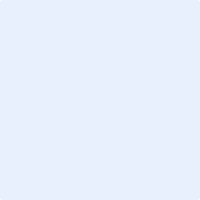 